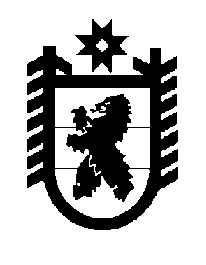 Российская Федерация Республика Карелия    ПРАВИТЕЛЬСТВО РЕСПУБЛИКИ КАРЕЛИЯРАСПОРЯЖЕНИЕ                                от  30 июня 2014 года № 408р-Пг. Петрозаводск  В целях реализации в 2014 году на территории Республики Карелия мероприятий Государственной программы развития сельского хозяйства и регулирования рынков сельскохозяйственной продукции, сырья и продовольствия на 2013-2020 годы, утвержденной постановлением Правительства Российской Федерации от 14 июля 
2012 года № 717, федеральной целевой программы «Развитие мелиорации земель сельскохозяйственного назначения России на 2014-2020 годы», утвержденной постановлением Правительства Российской Федерации 
от 12 октября 2013 года № 922:Одобрить и подписать Соглашение между Министерством сельского хозяйства Российской Федерации и Правительством Республики Карелия о предоставлении субсидий из федерального бюджета бюджету Республики Карелия на реализацию федеральной целевой программы «Развитие мелиорации земель сельскохозяйственного назначения России на 
2014-2020 годы» на 2014 год.           ГлаваРеспублики  Карелия                                                             А.П. Худилайнен